Algebra 1					Unit 2.1 Recovery WorkAlgebraic Proofs: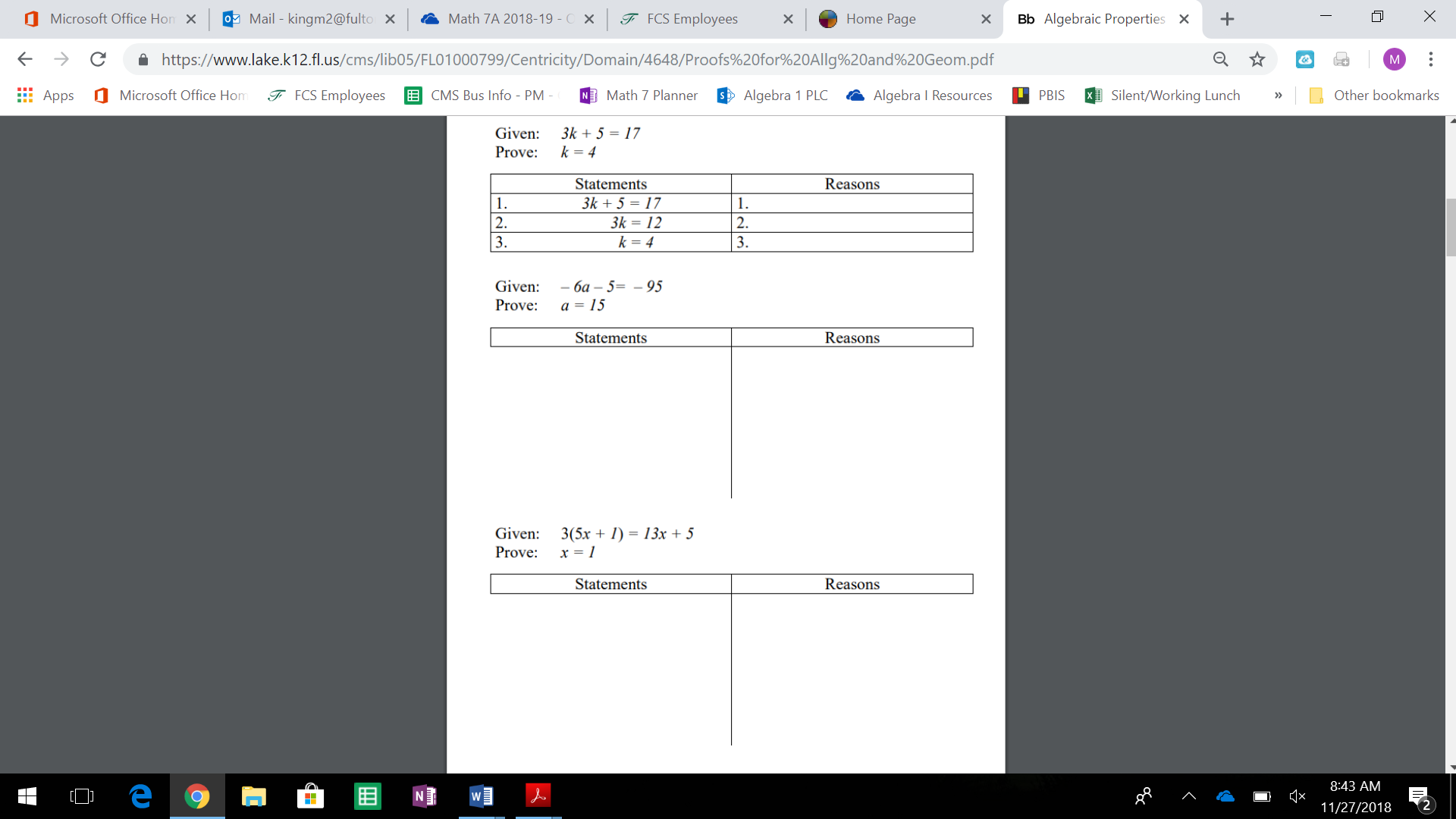 Equation Forms:What is Slope-Intercept Form? _____________________________________________________________________What is Point-Slope Form? ________________________________________________________________________What is Standard Form? __________________________________________________________________________Find the Point-Slope form of a line that goes through the points (-1,2) and (3,4).Write the equation in Slope-Intercept FormWrite the equation in Standard FormFind the Point-Slope form of a line that goes through the points (-1,-2) and (-4,1).Write the equation in Slope-Intercept FormWrite the equation in Standard FormFind the Point-Slope form of a line that goes through the points (-1,-3) and (3,-5).Write the equation in Slope-Intercept FormWrite the equation in Standard FormInequalities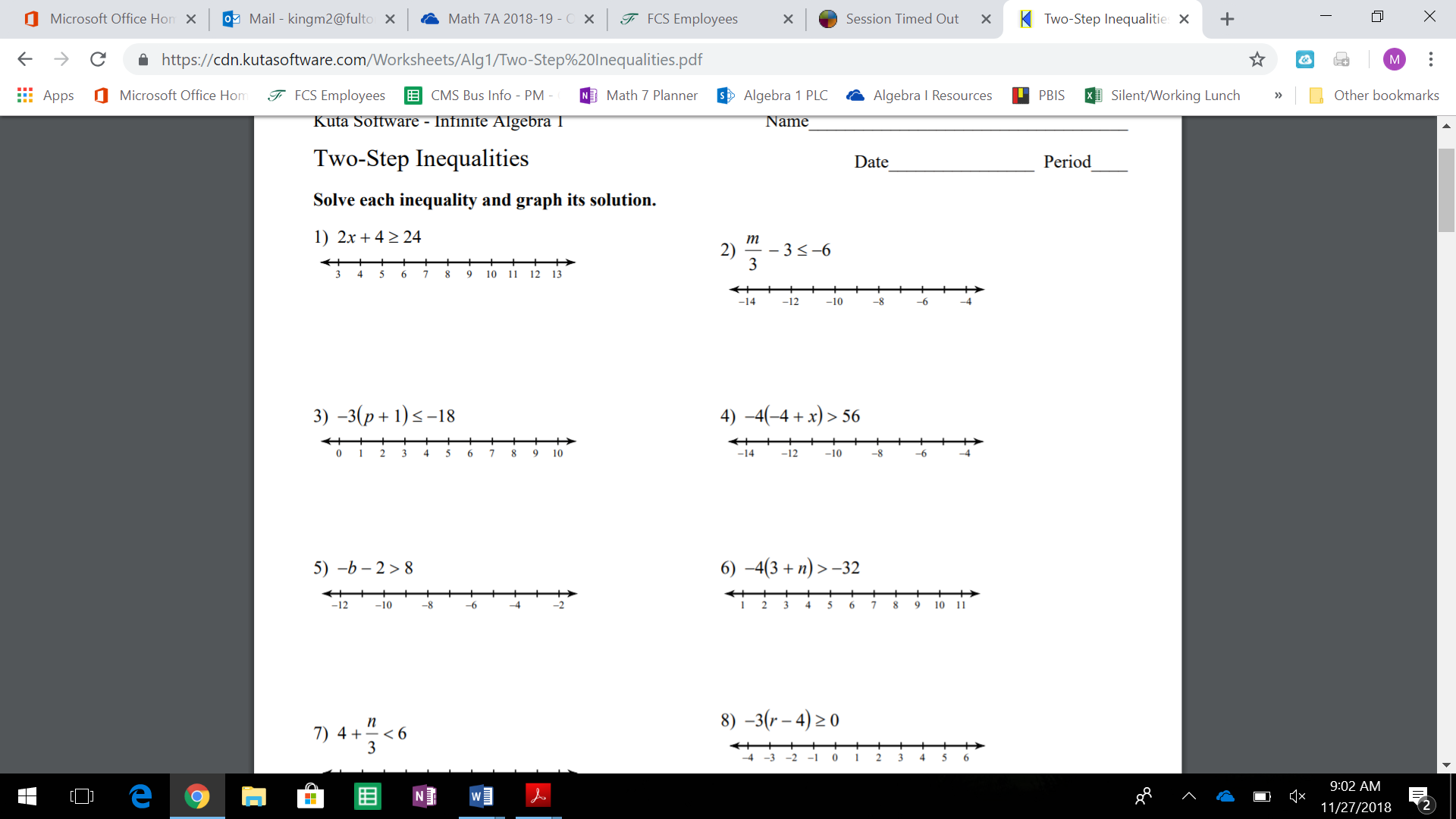 For each of the following inequalities:(a)	Write the inequality algebraically.(b)	Graph the inequality on the real number line.(c)	Write the inequality in interval notation.x is greater than 5.x is less than 4.x is less than or equal to 3.x is greater than or equal to 7.Write each of the following inequalities in interval notation.Solving Systems of Equations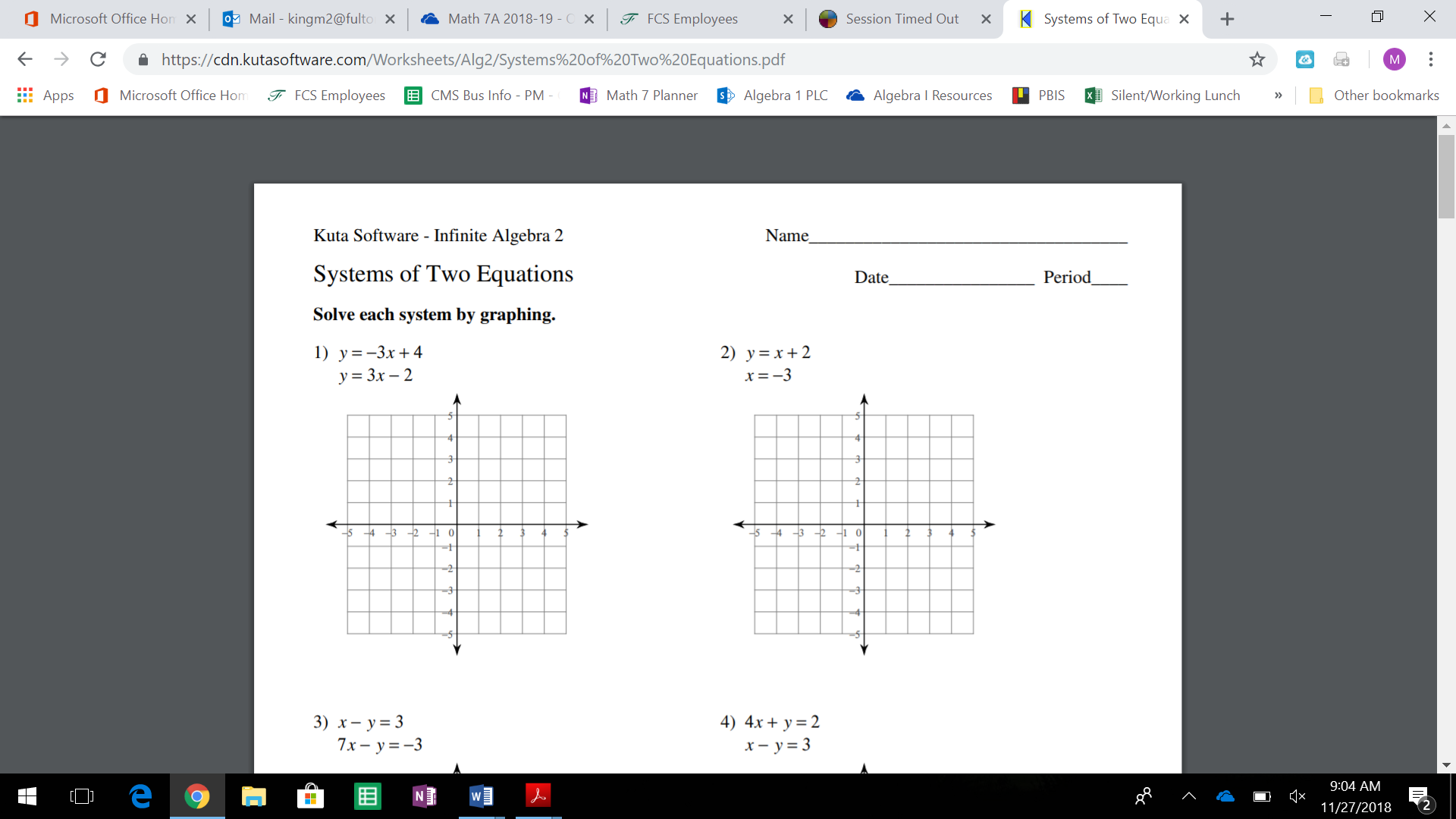 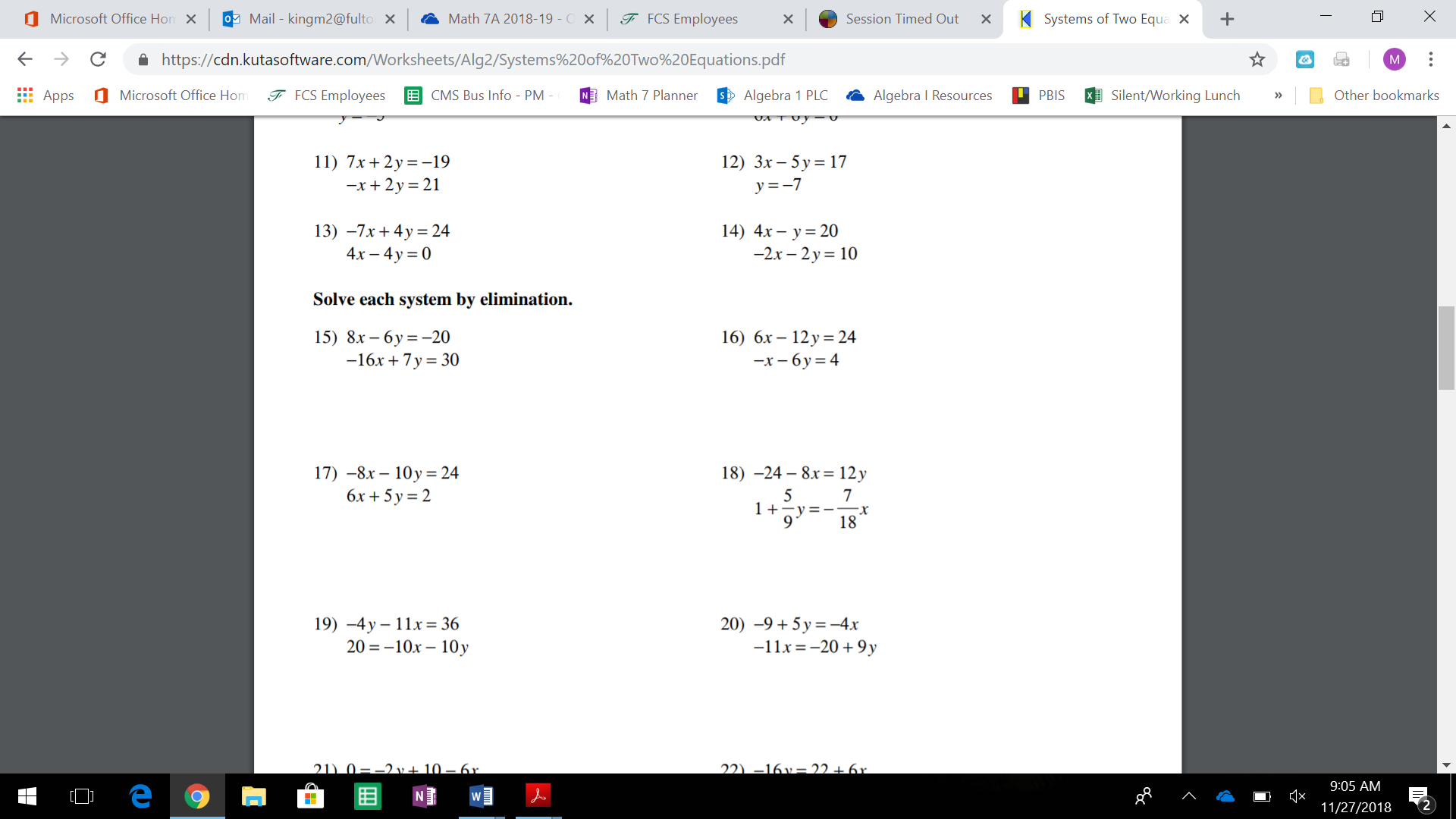 